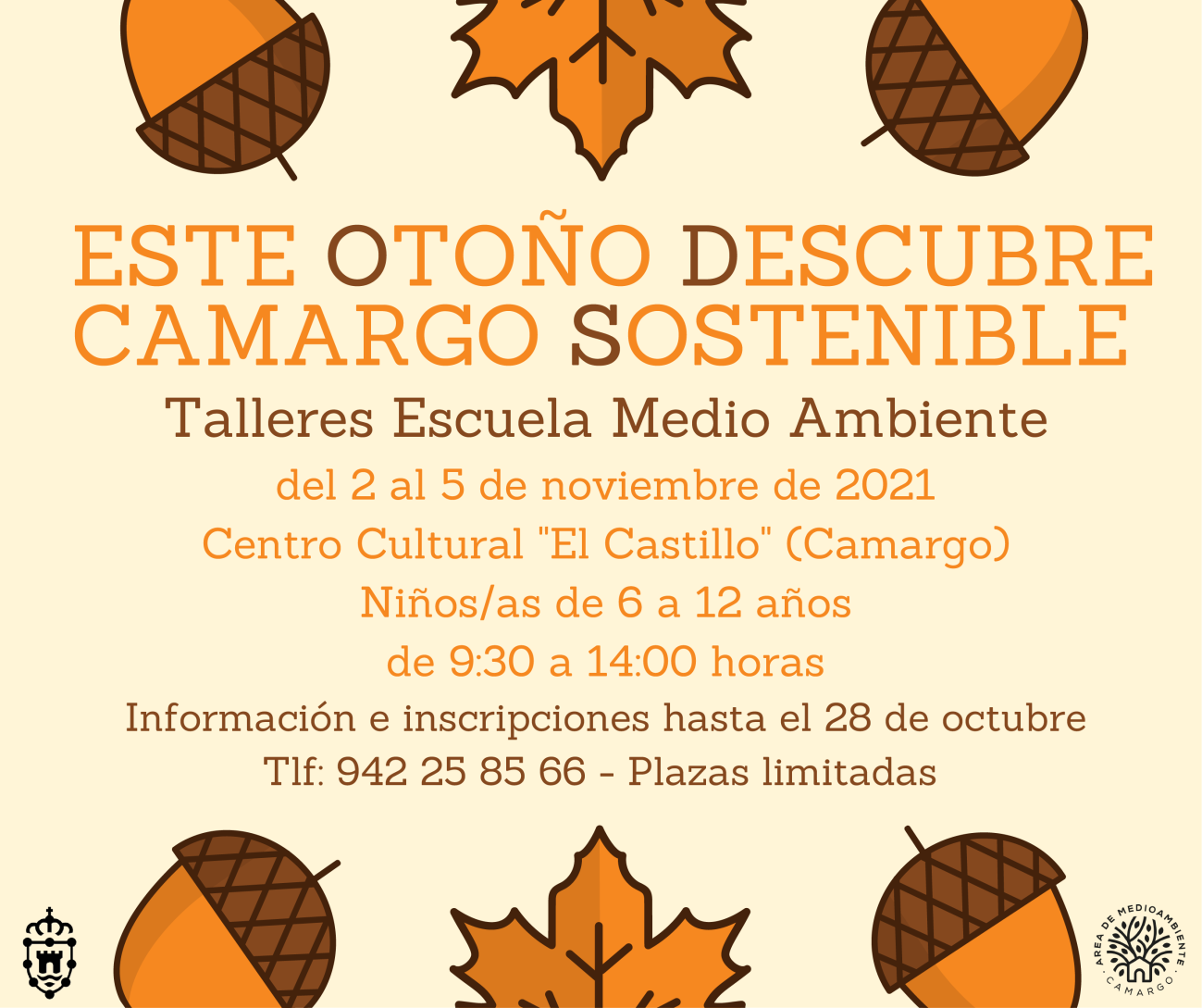 FICHA DE INSCRIPCION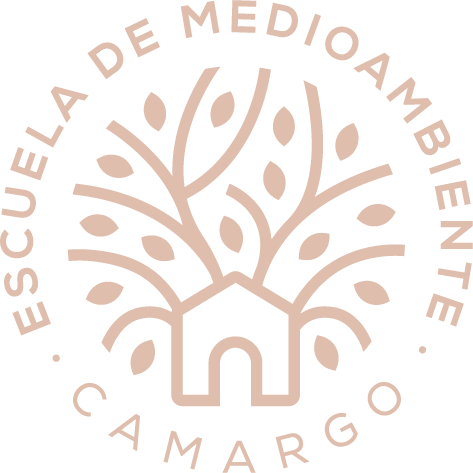 NOMBRE Y APELLIDOS:DNI:FECHA DE NACIMIENTO:DIRECCION POSTAL COMPLETA:TELEFONO MOVIL:EMAIL:NOMBRE Y APELLIDOS PADRE/ MADRE/ TUTORDNI:Los datos personales serán tratados de acuerdo a lo establecido en el Reglamento General de Protección de Datos, Reglamento (UE) 2016/679 del Parlamento Europeo y del Consejo de 27 de abril del 2016 (RGPD) y a la Ley  Orgánica 3/2018 de Protección de Datos Personales y Garantía de los Derechos Digitales, aprobada el 5 de diciembre de 2018 (LOPDyGDD).Ponemos en su conocimiento la posibilidad de ejercer sus derechos de acceso, rectificación, supresión, oposición, portabilidad de datos, limitación del tratamiento y olvido en los términos establecidos en la legislación vigente, que podrá hacer efectivos dirigiéndose por escrito al AYUNTAMIENTO DE CAMARGO, C/ Pedro Velarde nº13 39600 – Muriedas, y por correo electrónico a protecciondedatos@aytocamargo.es.